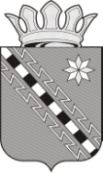 Российская Федерация Новгородская областьАДМИНИСТРАЦИЯ МАЛОВИШЕРСКОГО МУНИЦИПАЛЬНОГО РАЙОНАНОВГОРОДСКОЙ ОБЛАСТИПОСТАНОВЛЕНИЕг. Малая ВишераВ целях создания условий для развития конкуренции на территории Маловишерского муниципального района Новгородской области в соответствии с распоряжением Правительства Российской Федерации от 02 сентября 2021 г. N 2424-р «Об утверждении Национального плана ("дорожной карты") развития конкуренции в Российской Федерации на 2021 - 2025 годы», распоряжением Правительства Новгородской области от 29 декабря 2021 г. N 349-рг «Об утверждении плана мероприятий ("дорожной карты") по содействию развития конкуренции в Новгородской области на 2022 - 2025 годы».ПОСТАНОВЛЯЮ:1. Утвердить прилагаемый план мероприятий («дорожную карту») по содействию развитию конкуренции на территории Маловишерского муниципального района Новгородской области на 2022-2025годы.  2. Контроль за выполнением постановления возложить на первого заместителя Главы администрации  муниципального района Новгородской области  Зайцева А.Ю. 3. Опубликовать постановление  в бюллетене «Возрождение».Глава администрации   Н.А.МасловПлан мероприятий («дорожная карта») по содействию развитию конкуренции на территории Маловишерского муниципального района Новгородской области на 2022-2025 годыот 15.04.2022№345Об утверждении плана мероприятий («дорожной карты») по  содействию развитию конкуренции на территории Маловишерского муниципального района Новгородской области на 2022-2025 годыУТВЕРЖДЕНпостановлением Администрациимуниципального района от 15.04.2022 № 345	№ п/пНаименование мероприятияКлючевое событие/результатСрокИсполнитель1223445Мероприятия, направленные на развитие конкуренции в отдельных отраслях (сферах) экономики (видах деятельности) в Маловишерском муниципальном районе Новгородской областиМероприятия, направленные на развитие конкуренции в отдельных отраслях (сферах) экономики (видах деятельности) в Маловишерском муниципальном районе Новгородской областиМероприятия, направленные на развитие конкуренции в отдельных отраслях (сферах) экономики (видах деятельности) в Маловишерском муниципальном районе Новгородской областиМероприятия, направленные на развитие конкуренции в отдельных отраслях (сферах) экономики (видах деятельности) в Маловишерском муниципальном районе Новгородской областиМероприятия, направленные на развитие конкуренции в отдельных отраслях (сферах) экономики (видах деятельности) в Маловишерском муниципальном районе Новгородской областиМероприятия, направленные на развитие конкуренции в отдельных отраслях (сферах) экономики (видах деятельности) в Маловишерском муниципальном районе Новгородской областиМероприятия, направленные на развитие конкуренции в отдельных отраслях (сферах) экономики (видах деятельности) в Маловишерском муниципальном районе Новгородской области1.План мероприятий ("дорожная карта") по развитию конкуренции в сфере торговлиПлан мероприятий ("дорожная карта") по развитию конкуренции в сфере торговлиПлан мероприятий ("дорожная карта") по развитию конкуренции в сфере торговлиПлан мероприятий ("дорожная карта") по развитию конкуренции в сфере торговлиПлан мероприятий ("дорожная карта") по развитию конкуренции в сфере торговлиПлан мероприятий ("дорожная карта") по развитию конкуренции в сфере торговли1.1.Внесение изменений в утвержденные схемы размещения нестационарных торговых объектов с целью расширения мелкорозничной торговой сети на территории муниципального района Новгородской области, размещение схем в информационно-телекоммуникационной сети "Интернет"Внесение изменений в утвержденные схемы размещения нестационарных торговых объектов с целью расширения мелкорозничной торговой сети на территории муниципального района Новгородской области, размещение схем в информационно-телекоммуникационной сети "Интернет"увеличение количества нестационарных и мобильных торговых объектов и торговых мест под них не менее чем на 10 % к 2025 году по отношению к 2020 годудо 31 декабря 2024 годадо 31 декабря 2024 годакомитет экономики и сельского хозяйства Администрации  муниципального района Новгородской области1.2.Организация проведения мероприятий, направленных на продвижение продукции новгородских товаропроизводителей (сельскохозяйственных производителей) в нестационарных и мобильных торговых объектахОрганизация проведения мероприятий, направленных на продвижение продукции новгородских товаропроизводителей (сельскохозяйственных производителей) в нестационарных и мобильных торговых объектахувеличение количества нестационарных и мобильных торговых объектов и торговых мест под них не менее чем на 10 % к 2025 году по отношению к 2020 году2022 - 2025 годы2022 - 2025 годыкомитет экономики и сельского хозяйства Администрации  муниципального района Новгородской области1.3.Проведение мониторинга количества договоров о предоставлении права на размещение нестационарных торговых объектов, срок действия которых продлен без проведения торговПроведение мониторинга количества договоров о предоставлении права на размещение нестационарных торговых объектов, срок действия которых продлен без проведения торговувеличение количества нестационарных и мобильных торговых объектов и торговых мест под них не менее чем на 10 % к 2025 году по отношению к 2020 году2022 - 2025 годы2022 - 2025 годыкомитет экономики и сельского хозяйства Администрации  муниципального района Новгородской области1.4.Создание условий для обеспечения отдаленных и труднодоступных населенных пунктов муниципального района Новгородской области продуктами питания и товарами первой необходимости посредством организации и развития развозной торговлиСоздание условий для обеспечения отдаленных и труднодоступных населенных пунктов муниципального района Новгородской области продуктами питания и товарами первой необходимости посредством организации и развития развозной торговлиувеличение количества нестационарных и мобильных торговых объектов и торговых мест под них не менее чем на 10 % к 2025 году по отношению к 2020 году2022 - 2025 годы2022 - 2025 годыкомитет экономики и сельского хозяйства Администрации  муниципального района Новгородской области2.План мероприятий ("дорожная карта") по развитию конкуренции на рынке ритуальных услугПлан мероприятий ("дорожная карта") по развитию конкуренции на рынке ритуальных услугПлан мероприятий ("дорожная карта") по развитию конкуренции на рынке ритуальных услугПлан мероприятий ("дорожная карта") по развитию конкуренции на рынке ритуальных услугПлан мероприятий ("дорожная карта") по развитию конкуренции на рынке ритуальных услугПлан мероприятий ("дорожная карта") по развитию конкуренции на рынке ритуальных услуг2.1.Организация инвентаризации кладбищ и мест захоронений на нихОрганизация инвентаризации кладбищ и мест захоронений на нихсоздан и размещен в региональной государственной информационной системе "Портал государственных и муниципальных услуг (функций) Новгородской области" реестр кладбищ и мест захоронений на них, в которые включены сведения о существующих кладбищах и местах захоронений на них:в отношении 20 % общего количества существующих кладбищ - до 31 декабря 2023 года;в отношении 50 % общего количества существующих кладбищ - до 31 декабря 2024 года;в отношении всех существующих кладбищ до - 31 декабря 2025 годадо 31 декабря 2025 годадо 31 декабря 2025 годаотдел городского хозяйства Администрации муниципального района Новгородской области;главы поселений муниципального района Новгородской области (по согласованию)комитет по управлению имуществом Администрации  муниципального районакомитет культуры Администрации муниципального района Новгородской области2.2.Доведение до населения муниципального района Новгородской области информации о создании реестра кладбищ и мест захоронений, в том числе с использованием средств массовой информацииДоведение до населения муниципального района Новгородской области информации о создании реестра кладбищ и мест захоронений, в том числе с использованием средств массовой информациисоздан и размещен в региональной государственной информационной системе "Портал государственных и муниципальных услуг (функций) Новгородской области" реестр кладбищ и мест захоронений на них, в которые включены сведения о существующих кладбищах и местах захоронений на них:в отношении 20 % общего количества существующих кладбищ - до 31 декабря 2023 года;в отношении 50 % общего количества существующих кладбищ - до 31 декабря 2024 года;в отношении всех существующих кладбищ до - 31 декабря 2025 годадо 31 декабря 2025 годадо 31 декабря 2025 годаотдел городского хозяйства Администрации муниципального района Новгородской области;главы поселений муниципального района Новгородской области (по согласованию)комитет по управлению имуществом Администрации  муниципального районакомитет культуры Администрации муниципального района Новгородской области3.План мероприятий ("дорожная карта") по развитию конкуренции на рынке оказания услуг по перевозке пассажиров автомобильным транспортом по муниципальным маршрутам регулярных перевозок:План мероприятий ("дорожная карта") по развитию конкуренции на рынке оказания услуг по перевозке пассажиров автомобильным транспортом по муниципальным маршрутам регулярных перевозок:План мероприятий ("дорожная карта") по развитию конкуренции на рынке оказания услуг по перевозке пассажиров автомобильным транспортом по муниципальным маршрутам регулярных перевозок:План мероприятий ("дорожная карта") по развитию конкуренции на рынке оказания услуг по перевозке пассажиров автомобильным транспортом по муниципальным маршрутам регулярных перевозок:План мероприятий ("дорожная карта") по развитию конкуренции на рынке оказания услуг по перевозке пассажиров автомобильным транспортом по муниципальным маршрутам регулярных перевозок:План мероприятий ("дорожная карта") по развитию конкуренции на рынке оказания услуг по перевозке пассажиров автомобильным транспортом по муниципальным маршрутам регулярных перевозок:3.1.Мониторинг пассажиропотока и потребностей муниципального района Новгородской области в корректировке существующей маршрутной сети и создании новых маршрутовМониторинг пассажиропотока и потребностей муниципального района Новгородской области в корректировке существующей маршрутной сети и создании новых маршрутовдоля услуг (работ) по перевозке пассажиров автомобильным транспортом по муниципальным маршрутам регулярных перевозок, оказанных (выполненных) организациями частной формы собственности, - не менее 67 %до 31 декабря 2025 годадо 31 декабря 2025 годаотдел коммунально-энергетического комплекса, транспорта и связи Администрации муниципального района Новгородской области3.2.Разработка и принятие правового акта о планировании регулярных перевозок с учетом полученной информации по результатам мониторингаРазработка и принятие правового акта о планировании регулярных перевозок с учетом полученной информации по результатам мониторингадоля услуг (работ) по перевозке пассажиров автомобильным транспортом по муниципальным маршрутам регулярных перевозок, оказанных (выполненных) организациями частной формы собственности, - не менее 67 %до 31 декабря 2025 годадо 31 декабря 2025 годаотдел коммунально-энергетического комплекса, транспорта и связи Администрации муниципального района Новгородской области4.План мероприятий ("дорожная карта") по развитию конкуренции на рынке архитектурно-строительного проектирования:План мероприятий ("дорожная карта") по развитию конкуренции на рынке архитектурно-строительного проектирования:План мероприятий ("дорожная карта") по развитию конкуренции на рынке архитектурно-строительного проектирования:План мероприятий ("дорожная карта") по развитию конкуренции на рынке архитектурно-строительного проектирования:План мероприятий ("дорожная карта") по развитию конкуренции на рынке архитектурно-строительного проектирования:План мероприятий ("дорожная карта") по развитию конкуренции на рынке архитектурно-строительного проектирования:4.1.Реализация возможности (последующее сопровождение) подачи заявления в электронном виде по муниципальной услуге по выдаче градостроительного плана земельного участкаРеализация возможности (последующее сопровождение) подачи заявления в электронном виде по муниципальной услуге по выдаче градостроительного плана земельного участкасокращение сроков получения информации в сфере архитектурно-строительного проектирования2022 - 2025 годы2022 - 2025 годыотдел градостроительства и дорожного хозяйства Администрации муниципального района5. План мероприятий ("дорожная карта") по развитию конкуренции на рынке выполнения работ по благоустройству городской среды5. План мероприятий ("дорожная карта") по развитию конкуренции на рынке выполнения работ по благоустройству городской среды5. План мероприятий ("дорожная карта") по развитию конкуренции на рынке выполнения работ по благоустройству городской среды5. План мероприятий ("дорожная карта") по развитию конкуренции на рынке выполнения работ по благоустройству городской среды5. План мероприятий ("дорожная карта") по развитию конкуренции на рынке выполнения работ по благоустройству городской среды5. План мероприятий ("дорожная карта") по развитию конкуренции на рынке выполнения работ по благоустройству городской среды5. План мероприятий ("дорожная карта") по развитию конкуренции на рынке выполнения работ по благоустройству городской среды5.1Привлечение на конкурсной основе подрядных организаций для проведения работ по благоустройству дворовых территорий и общественных пространствобеспечение равного доступа участия субъектов предпринимательства к проведению работ по благоустройству территорийповышение эффективности использования бюджетных средствобеспечение равного доступа участия субъектов предпринимательства к проведению работ по благоустройству территорийповышение эффективности использования бюджетных средств2022 - 2025 годыотдел городского хозяйства Администрации муниципального района Новгородской областиотдел городского хозяйства Администрации муниципального района Новгородской области6. План мероприятий ("дорожная карта") по развитию конкуренции на рынке услуг связи, в том числе услуг по предоставлению широкополосного доступа к информационно-телекоммуникационной сети "Интернет6. План мероприятий ("дорожная карта") по развитию конкуренции на рынке услуг связи, в том числе услуг по предоставлению широкополосного доступа к информационно-телекоммуникационной сети "Интернет6. План мероприятий ("дорожная карта") по развитию конкуренции на рынке услуг связи, в том числе услуг по предоставлению широкополосного доступа к информационно-телекоммуникационной сети "Интернет6. План мероприятий ("дорожная карта") по развитию конкуренции на рынке услуг связи, в том числе услуг по предоставлению широкополосного доступа к информационно-телекоммуникационной сети "Интернет6. План мероприятий ("дорожная карта") по развитию конкуренции на рынке услуг связи, в том числе услуг по предоставлению широкополосного доступа к информационно-телекоммуникационной сети "Интернет6. План мероприятий ("дорожная карта") по развитию конкуренции на рынке услуг связи, в том числе услуг по предоставлению широкополосного доступа к информационно-телекоммуникационной сети "Интернет6. План мероприятий ("дорожная карта") по развитию конкуренции на рынке услуг связи, в том числе услуг по предоставлению широкополосного доступа к информационно-телекоммуникационной сети "Интернет6.1.Оказание содействия в пределах полномочий в реализации планируемых операторами связи проектов развития связи на основе широкополосного доступа к информационно-телекоммуникационной сети "Интернет" по современным каналам связи на территории муниципального района Новгородской областиОказание содействия в пределах полномочий в реализации планируемых операторами связи проектов развития связи на основе широкополосного доступа к информационно-телекоммуникационной сети "Интернет" по современным каналам связи на территории муниципального района Новгородской областиобеспечение доступности услуг широкополосного доступа к информационно-телекоммуникационной сети "Интернет" в сельских населенных пунктах2022 - 2025 годы2022 - 2025 годыотдел коммунально-энергетического комплекса, транспорта и связи Администрации муниципального района Новгородской областиРаздел II. Системные мероприятия по содействию развитию конкуренции в Маловишерском муниципальном районе Новгородской областиРаздел II. Системные мероприятия по содействию развитию конкуренции в Маловишерском муниципальном районе Новгородской областиРаздел II. Системные мероприятия по содействию развитию конкуренции в Маловишерском муниципальном районе Новгородской областиРаздел II. Системные мероприятия по содействию развитию конкуренции в Маловишерском муниципальном районе Новгородской областиРаздел II. Системные мероприятия по содействию развитию конкуренции в Маловишерском муниципальном районе Новгородской областиРаздел II. Системные мероприятия по содействию развитию конкуренции в Маловишерском муниципальном районе Новгородской областиРаздел II. Системные мероприятия по содействию развитию конкуренции в Маловишерском муниципальном районе Новгородской области1.Определение состава муниципального имущества, не соответствующего требованиям отнесения к категории имущества, предназначенного для реализации функций и полномочий ОМСУ, в указанных целях, в частности:составление планов-графиков полной инвентаризации муниципального имущества, в том числе закрепленного за предприятиями, учреждениями;проведение инвентаризации муниципального имущества, определение муниципального имущества, не соответствующего требованиям отнесения к категории имущества, предназначенного для реализации функций и полномочий ОМСУ;включение указанного имущества в план приватизации, утверждение плана по перепрофилированию имуществаОпределение состава муниципального имущества, не соответствующего требованиям отнесения к категории имущества, предназначенного для реализации функций и полномочий ОМСУ, в указанных целях, в частности:составление планов-графиков полной инвентаризации муниципального имущества, в том числе закрепленного за предприятиями, учреждениями;проведение инвентаризации муниципального имущества, определение муниципального имущества, не соответствующего требованиям отнесения к категории имущества, предназначенного для реализации функций и полномочий ОМСУ;включение указанного имущества в план приватизации, утверждение плана по перепрофилированию имуществасформирован перечень муниципального имущества, не соответствующего требованиям отнесения к категории имущества, предназначенного для реализации функций и полномочий ОМСУдо 01 января 2024 годадо 01 января 2024 годакомитет по управлению имуществом Администрации муниципального района Новгородской области2.Приватизация либо перепрофилирование (изменение целевого назначения имущества) муниципального имущества, не соответствующего требованиям отнесения к категории имущества, предназначенного для реализации функций и полномочий ОМСУ:организация и проведение публичных торгов по реализации указанного имущества, перепрофилирование (изменение целевого назначения имущества)Приватизация либо перепрофилирование (изменение целевого назначения имущества) муниципального имущества, не соответствующего требованиям отнесения к категории имущества, предназначенного для реализации функций и полномочий ОМСУ:организация и проведение публичных торгов по реализации указанного имущества, перепрофилирование (изменение целевого назначения имущества)обеспечена приватизация либо перепрофилирование (изменение целевого назначения имущества) муниципального имущества, не соответствующего требованиям отнесения к категории имущества, предназначенного для реализации функций и полномочий ОМСУдо 31 декабря 2025 годадо 31 декабря 2025 годакомитет по управлению имуществом Администрации муниципального района Новгородской области